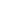 Angel NalubegaOne Morgan Place, Yellow Springs, OH 45387T: 937-581-1251E: analubega@antiochcollege.eduEXPERIENCEDevelopment Assistant, Antioch CollegeYellow Springs, OH — July 2016-currentAssist with the planning of the College ReunionConduct donor outreach, perform data entry, support fundraising efforts through event planningLegal Assistant, Law Office of Phillip Brigham, LLCOctober 2016—December 2016      Conducted legal research; analyzed and read case law as it pertained to cases in numerous databasesWrote motions and petitions, conducted, organized and acquired pre-trial information relating to cases, practiced writing skills;Student Support Services Assistant, Antioch CollegeNew York, NY — July 2016-September 2016      Planned and implemented three events; assisted in a rebranding of the Counseling Center, and led two stressbuster activitiesProgram Intern, North Star FundNew York, NY — January 2016-March 2016Oversaw event planning and led an informative grantee Question and Answer sessionCompiled posts for monthly newsletter and assisted the Communications teamCompleted timely receptionist tasks to receive and direct calls as well as filingGrant Writer, Yellow Springs Home, Inc.Yellow Springs, OH — March 2015-June 2015Wrote a grant to the PNC foundation and the Bike and Build Foundation, resulting in $5000 grant awarded to the foundationEDUCATIONBachelor of Arts, Antioch College (October 2014-current) Major: History	FELLOWSHIPS	Fellow, Young People For 	Yellow Springs, OH/Washington, D.C. (June 2016-May 2017)	- working on a Blueprint project to address retention and reparations for college students of color- developing a judicial justice curriculum for high school seniorsFellow, Ohio Student Association Fellow -assisted local Black Lives Matter organizations on logistics and strategy in response to police brutality cases in the areaHorace Mann Fellow, four year full-tuition scholarship. 